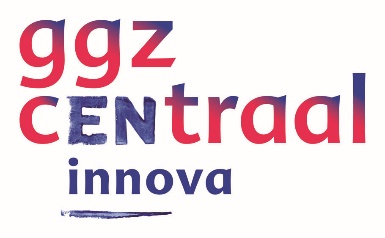 Geachte lezer,Hierbij ontvangt u het programma voor de refereeravond van GGz Centraal op maandag 7 mei 2018.Accreditatie wordt aangevraagd bij de NVvP.Locatie:	Amersfoort, Zon & Schild, De VesteTijd:	vanaf 17.30 uur inloop met broodjes en warme snackVoorzitter: 	dr. P.R. Doornebal-Bakker, psychiater en wnd. A-opleiderGastsprekers:	dr. Selene Bond-Veerman, psychiater FACT team Noord-Holland Noord-------------------------------------------------------PROGRAMMA18.30 - 18.40 uur		Welkom en inleiding door dr. P.R. Doornebal-Bakker18.40 – 19.10 uur		Lezing door dr. Selene Bond-Veerman:  			Interventies bij therapieresistente positieve, negatieve 			symptomen en cognitieve symptomen bij schizofrenie			Bij 75% van de patiënten met psychosegevoeligheid keren psychotischesymptomen terug of blijven bestaan, ondanks behandeling. Circa 20% tot 30% van deze groep patiënten reageert onvoldoende op antipsychotica. Clozapine is de standaardbehandeling voor patiënten met therapieresistente schizofrenie, waarbij de superieure werkzaamheid vergeleken met andere antipsychotica van toepassing is op de totale en positieve symptomen van schizofrenie. Bij een aanzienlijk deel van ongeveer 40% tot 70% van patiënten met therapieresistentie schizofrenie helpt clozapine echter onvoldoende. De stand van zaken en nieuwe ontwikkelingen komen in deze presentatieaan bod.19.10 – 19.25 uur	Discussie & vragen19.25 – 19.35 uur	Pauze19.35 – 20.05 uur	Vervolg lezing door dr. Selene Bond-Veerman20.05 – 20.20 uur	Discussie & vragen20.20 uur	Sluiting en borrel